МДОУ «Детский сад № 41 р.п. Петровское»Физкультурный досуг по сбережению природных ресурсов в старшей группе"Энергосбережение-дело каждого"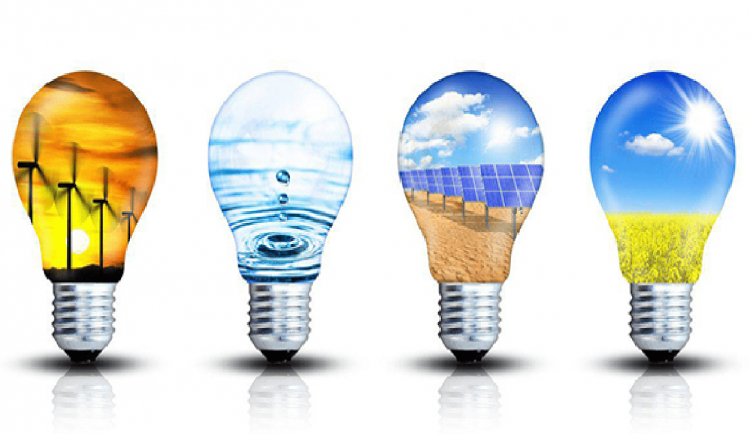                                             Подготовила:Гусева Е.Г., инструктор по физической культуре, высшая квалификационная категория2023 годр.п. ПетровскоеМесто проведения: музыкально-спортивный зал.Цель: Создание мотивации для сбережения ресурсов и энергии.Задачи:
• формировать у детей представления о природных ресурсах, важных для человека, необходимость их бережного использования;• развивать личность ребёнка на основе овладения физической культурой.
• воспитывать бережливость, экономность через игровые задания.Материал и оборудование: эмблемы для команд «Искорки», «Капельки», два тоннеля, два мольберта, крупный конструктор лего или крупный строитель, крупные предметные картинки с изображением бытовых приборов, конусы, две корзины, пластмассовые шарики синего цвета по количеству детей, два ведра, два шарика желтого цвета, стол, две настольные лампы, два окна из картона, белые бумажные полоски для утепления окон, клей карандаш, проектор, презентация.Ход:Инструктор: Здравствуйте, ребята! Сегодня у нас с вами необычная встреча, она посвящена энергосбережению, наш досуг называется «Энергосбережение-дело каждого» (Звучит музыка, в зал заходит расстроенная Фиксик Симка).Симка: Здравствуйте, друзья, я очень спешила к вам, нам очень срочно нужна помощь! Наша планета скоро останется без света, тепла, воды и многих других ресурсов. А все потому, что жители разучились пользоваться природными ресурсами, расходуют их так, как будто они никогда не закончатся. Помогите нашей планете, но для этого нужно будет всем очень постараться и выполнить мои задания.Инструктор:           Наша Земля – наш общий дом,Наш добрый дом,Просторный дом.Мы все с рожденьяВ нем живем!Еще о том веду я речь,Что мы должны наш дом сберечь.И мы докажем, что не зряНа нас надеется Земля!Симка, наши ребята постараются доказать, что они экономные и бережливые. У нас сегодня сформированы две команды: «Искорки» и «Капельки».Команды постараются выполнить все задания, но сначала друг друга поприветствуем.Команда «Искорки»                          Спорт-это сила,                                 Спорт-это жизнь!                              Добьемся победы,                               Как не крутись!Команде «Капельки» Физкульт-Ура!Команда «Капельки»Умные, спортивные Ребята мы активные!Ловкие, задорные,Мы самые упорные!Команде «Искорки» Физкульт-Ура!Симка: Что ж, ребята, я вижу, что вы готовы? Тогда начнем.Расскажите, как надо беречь воду? (Закрывать краны; когда чистим зубы-наливать в стакан воду, а кран закрывать; закрывать кран хорошо, чтобы не капала вода и т.д.).Симка: Молодцы, начинаем наши соревнования!!!Эстафета: «Соберем все капельки воды»Команды оббегают «змейкой» конусы, подбегают к корзине, берут шарик синего цвета и возвращаются в команду с шариком, кладут шарик в ведро. Побеждает та команда, которая быстрее справится с заданием и не потеряет ни одной капельки воды (синий шарик).Симка: Хорошо, молодцы, с этим заданием справились. Но наша планета богата не только водными ресурсами. Вы знаете, какие природные ресурсы еще есть на нашей планете?(ответы детей)А вы знаете, что есть тепловые электростанции? (показ на экране презентации)Здесь генератор раскручивается с помощью большого количества горячего пара, как в чайнике, когда он кипит, но только в миллионы раз сильнее. А чтобы этого пара хватило для электричества, нужно в печках сжечь много-много угля или газа. Кто из вас знает, откуда берут этот уголь, и кто его добывает?(Добывают уголь в шахтах, людей, которые занимаются добычей угля называют шахтерами, у них очень тяжелый труд)Инструктор: Вот и настала очередь следующей эстафеты, она так и называется «Шахтеры»Эстафета: «Шахтеры»Капитаны команд с пластмассовыми молотками в руках стоят около «каменной» постройки из крупного лего, или строителя имитирующей гору каменного угля, и показывают работу шахтеров (стучат по постройке и вынимают детали).Дети в командах проползают в туннель, добегают до постройки, берут уголь (одну деталь) и возвращаются назад в команду. Побеждает та команда, которая быстрее справится с заданием и соберет все угли.Инструктор: Да, работа шахтеров очень сложная. И если мы будем тратить много электричества, то этим людям придется еще больше работать и время на отдых у них не будет.Симка: А скажите мне, пожалуйста, ребята, что необходимо делать дома, чтобы экономить электроэнергию? (выключать за собой свет, не оставлять вилку в розетке, пользоваться энергосберегающими лампочками и т.д.).Молодцы, и это вы знаете. Вот вам следующее задание. Проверим, как вы умеете экономить электричество.Эстафета «Экономим свет»На противоположной стороне каждой команды на столе стоит настольная лампа. Первые участники включают свет, следующие выключают. Дети подбегают к лампе, нажимают на кнопку-выключатель и возвращаются назад, передают эстафету. Побеждает та команда, которая быстрее справится с заданием. На последнем этапе эстафеты настольные лампы должны быть выключены.Симка: Молодцы, справились и с этим заданием, доказав, что надо не забывать выключать за собой свет, тем самим экономить электроэнергию.А вы знаете, на что в доме может тратиться электричество? (на освещение и на бытовые приборы)Вот у меня есть карточки с бытовыми приборами, которые работают от электричества и те, которые используются без электроэнергии. Вам безошибочно надо выбрать только электрические приборы.Эстафета «Электроприборы»Команды по одному участнику добегают до стола с картинками, выбирают по одной и возвращаются в команды, передают эстафету, картинку оставляют в руках, по окончании вся команда поднимает свои картинки вверх.Симка: Здорово, и здесь быстро и дружно справились.А расскажите мне, пожалуйста, что надо сделать, чтобы в домах было тепло даже в сильные морозы? (плотно закрывать двери входные, форточки, заклеивать окна по необходимости…).Симка: Вот вы сказали про окна, а я подготовила вам следующее задание надо быстро оклеить окна бумагой, чтобы в доме было тепло и уютно. Для выполнения этого задания я приглашаю капитанов команд. Справитесь?А команды будут вас дружно поддерживать. Конкурс капитанов «Заклей окно»Перед детьми два имитационных окна на мольберте. Участвуют капитаны команд. Необходимо как можно быстрее полосками бумаг оклеить окна.Симка: Послушайте загадку и отгадайте, о чем идет речь:По тропинкам я бегуБез тропинки не могуГде меня, ребята, нет,Не зажжется в доме свет. (электрический ток)Инструктор:А что такое электрический ток? (слайд)Это мелкие электрически заряженные частицы, которые бегут по проводам в наши дома, к нашим розеткам. Хочу рассказать вам один секрет - если эти частички не зарядить, то они будут бегать по проводам беспорядочно, в разные стороны. Это мы можем проверить в нашей игреСимка, ты поиграешь  с ребятами?
Симка: Да конечно же, вставайте быстро в круг.Подвижная игра: «Электрические частицы в проводах»Дети двух команд бегают по залу врассыпную. Симка произносит слова:Ток бежит по проводамСвет несет в квартиру нам,Чтоб работали приборы,Холодильник, мониторы,Кофемолки, пылесос,Ток энергию принес!По сигналу «лампочка, зажгись», каждая команда должна как можно быстрее выстроиться в ровную линию, держась за руки. Чья команда быстрее соберется, Симка поднимает вверх руку с желтым шариком около команды победителя. Если обе команды собираются одновременно поднимает два шарика.Симка: Вы справились со всеми заданиями и спасли планету, тем самым научились беречь и экономить энергию, которая так важна!!! Молодцы!!!Давайте, ребята запомним правила энергосбережения, если мы станем их соблюдать, то сэкономим наши природные ресурсы:-Уходя из дома – гасите свет.-Не включайте много электроприборов.-Не включайте свет в солнечную погоду.-Не оставляйте открытым кран.-Плотно закрывайте окна и двери в холодную пору года.Симка: Мне пора уходить, а вам дарю флешку с записью мультфильма: «Фикси-советы. Как беречь электроэнергию». На ней еще есть много полезной информации по бережному отношению к ресурсам данным нам природой. Инструктор: Вам понравилось выполнять задания Симки? А что было самым интересным? (ответы детей)Я хочу вам предложить сегодня вечером приготовить ответный подарок для Симки и ее друзей, нарисовать рисунки по энергосбережению. Это будет нашим добрым советом «Как беречь природные ресурсы и электроэнергию». Инструктор:Свет, тепло, вода и газПросто так не льются.И природой нам ониДаром не даются.Среди множества проблемВ нашем поколенииПредстоит решить вопросЭнергосбережения!Фото на память. Под музыку дети уходят в группу.